January2020Planning CalendarLiving Faith Lutheran Church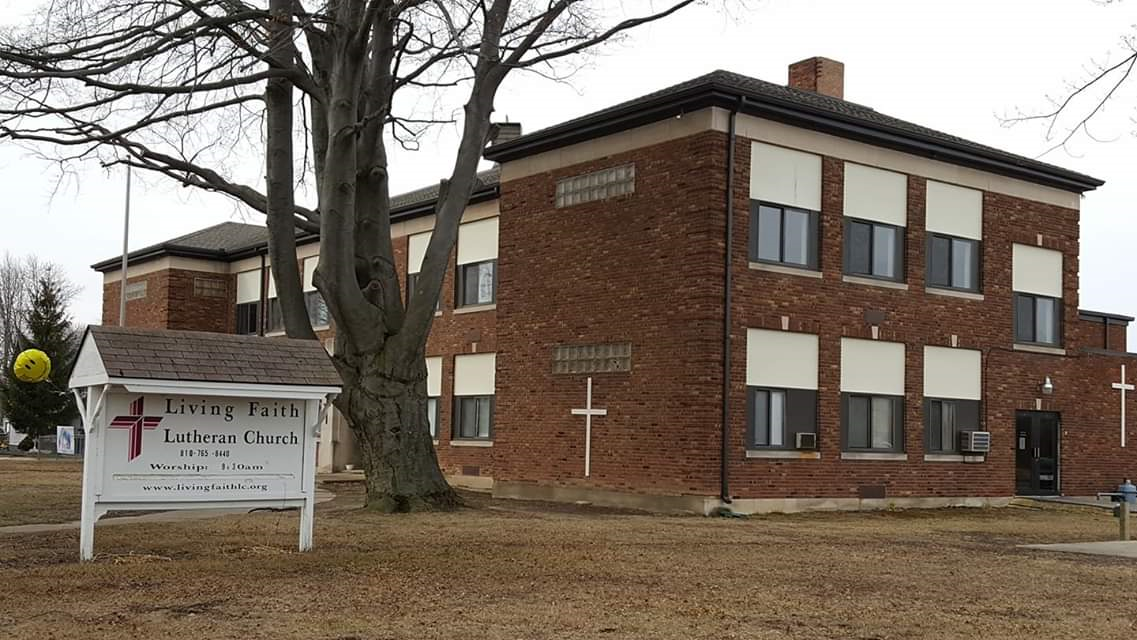 1234New Year’s DayEpiphany	5678910119:30 AM Worship11 AM Bible StudyLocomotion4:30 p m-6:00 pm121314151617189:30 AM Worship11 AM Bible StudyLocomotion4:30 p m-6:00 pmLife Line Screening              9 am-4:30 pm192021222324259:30 AM Worship11 AM Bible StudyMLK DayLocomotion4:30 p m-6:00 pm2627282930319:30 AM Worship11 AM Bible StudyLocomotion4:30 p m-6:00 pmFebruary2020Planning CalendarLiving Faith Lutheran Church123456789:30 AM Worship11 AM Bible StudyLocomotion4:30 p m-6:00 pm91011121314159:30 AM Worship11 AM Bible StudyLocomotion4:30 p m-6:00 pm161718192021229:30 AM Worship11 AM Bible StudyLocomotion4:30 p m-6:00 pm232425262728299:30 AM Worship11 AM Bible StudyLocomotion4:30 p m-6:00 pmAsh Wednesday Service 6 PMMarch2020Planning CalendarLiving Faith Lutheran Church12345679:30 AM Worship11 AM Bible StudyLocomotion4:30 p m-6:00 pmLent 1                     8910111213149:30 AM Worship11 AM Bible StudyLocomotion4:30 p m-6:00 pmLent 2                  151617181920219:30 AM Worship11 AM Bible StudyLocomotion4:30 p m-6:00 pmLent 3                  222324252627289:30 AM Worship11 AM Bible StudyLocomotion4:30 p m-6:00 pmLent 4                  293031 9:30 AM Worship11 AM Bible StudyApril2020Planning CalendarLiving Faith Lutheran Church1234567891011Palm Sunday9:30 AM Worship11 AM Bible StudyLocomotionEaster Play Service 5:30 pmMaundy Thursday 7 PMGood Friday 7PM12131415161718Easter9:30 AM WorshipLocomotion4:30 p m-6:00 pm192021222324259:30 AM Worship11 AM Bible StudyLocomotion4:30 p m-6:00 pmPJ’s and Pancake Breakfast 10am-noon26272829309:30 AM Worship11 AM Bible StudyLast day of Locomotion until September 20204:30 p m-6:00 pmMay2020Planning CalendarLiving Faith Lutheran Church1234567899:30 AM Worship11 AM Bible StudyLocomotion4:30 p m-6:00 pm10111213141516Mother’s Day9:30 AM Worship11 AM Bible StudyLocomotion 4:30 p m-6:00 pm171819202122239:30 AM Worship11 AM Bible Study242526272829309:30 AM Worship11 AM Bible StudyMemorial Day319:30 AM Worship11 AM Bible StudyJune2020Planning CalendarLiving Faith Lutheran Church123456789101112139:30 AM Worship141516171819209:30 AM Worship21222324252627Father’s Day9:30 AM Worship2829309:30 AM WorshipJuly2020Planning CalendarLiving Faith Lutheran Church12345678910119:30 AM Worship121314151617189:30 AM Worship192021222324259:30 AM Worship2627282930319:30 AM WorshipAugust2020Planning CalendarLiving Faith Lutheran Church123456789:30 AM WorshipVBS Church Picnic (tentative)V.B.S.V.B.S. V.B.S.V.B.S.V.B.S.Maritime Days (tentative)91011121314159:30 AM WorshipVBS Service with Church Picnic161718192021229:30 AM Worship232425262728299:30 AM Worship30319:30 AM WorshipSeptember2020Planning CalendarLiving Faith Lutheran Church1234567891011129:30 AM WorshipLabor Day131415161718199:30 AM Worship11 AM Bible Study202122232425269:30 AM Worship11 AM Bible StudyBLAST5 p.m.-7 p.m.272829309:30 AM Worship11 AM Bible StudyOctober2020Planning CalendarLiving Faith Lutheran Church123BLAST5 p.m.-7 p.m.456789109:30 AM Worship11 AM Bible StudyInstallation of Pastor YankeBLAST5 p.m.-7 p.m.111213141516179:30 AM Worship11 AM Bible StudyBLAST5 p.m.-7 p.m.181920212223249:30 AM Worship11 AM Bible StudyBLAST5 p.m.-7 p.m.252627282930319:30 AM Worship11 AM Bible StudyBLAST5 p.m.-7 p.m.Trunk or Treat TentativeNovember2020Planning CalendarLiving Faith Lutheran Church12342349:30 AM Worship11 AM Bible StudyBLAST5 p.m.-7 p.m.891011910119:30 AM Worship11 AM Bible StudyBLAST5 p.m.-7 p.m.151617181617189:30 AM Worship11 AM Bible StudyBLAST5 p.m.-7 p.m.222324252324259:30 AM Worship11 AM Bible Study7 PM Thanksgiving Eve ServiceThanksgiving DayAdvent 1             293031 30319:30 AM WorshipBLAST5 p.m.-7 p.m.December2020Planning CalendarLiving Faith Lutheran Church12345BLAST5 p.m.-7 p.m.Advent 2              67891011129:30 AM Worship11 AM Bible StudyBLAST5 p.m.-7 p.m.Advent 3             131415161718199:30 AM Worship11 AM Bible StudyBLAST5 p.m.-7 p.m.Advent 4            202122232425269:30 AM Worship11 AM Bible Study7 PM Christmas Eve Service ChristmasSunday after Christmas          2728293031 9:30 AM WorshipNew Year’s Eve